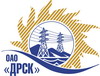 Открытое акционерное общество«Дальневосточная распределительная сетевая  компания»Протокол заседания Закупочной комиссии по вскрытию поступивших на открытый запрос предложений конвертовг. БлаговещенскПРЕДМЕТ ЗАКУПКИ:Способ и предмет закупки: закрытый запрос цен на право заключения договора на выполнение работ по закупке №953 лот 1 «Выполнение мероприятий по технологическому присоединению заявителей с максимальной мощностью до 100 кВт на территории СП «Приморские Южные ЭС»  о проведении закрытого запроса цен на проведение работ: Лот 38 – «Выполнение мероприятий по технологическому присоединению заявителей с максимальной мощностью от 15 до 150 кВт на территории СП «Приморские Южные ЭС» Хасанский район, с. Перевозное»;Лот 39 – «Выполнение мероприятий по технологическому присоединению заявителей с максимальной мощностью от 15 до 150 кВт на территории СП «Приморские Южные ЭС» с. Владимиро-Александровское»;Лот 40 – «Выполнение мероприятий по технологическому присоединению заявителей с максимальной мощностью от 15 до 150 кВт на территории СП «Приморские Южные ЭС» Надеждинский район,  с. Соловей ключ, с. Ключевое».Дата и время процедуры вскрытия конвертов: 25.07.2013 г. в 10:00 (время Благовещенское)Основание для проведения закупки (ГКПЗ и/или реквизиты решения ЦЗК): ГКПЗ 2013 г.Информация о результатах вскрытия конвертов:В адрес Организатора закупки поступили заявки на участие: лот №38 - 3; лот №39 - 4, лот №40 - 3.Вскрытие конвертов было осуществлено членами Закупочной комиссии.Дата и время начала процедуры вскрытия конвертов с заявками на участие в закупке: 10:00 (время благовещенское) 25.07.2013 г.Место проведения процедуры вскрытия: ОАО «ДРСК» г. Благовещенск, ул. Шевченко 28, каб. 244.В конвертах обнаружены заявки следующих Участников закупки:Ответственный секретарь Закупочной комиссии 2 уровня	Моторина О.А.Технический секретарь Закупочной комиссии 2 уровня	Д.С. Бражников№ _______/УТПиР.07.2013№Наименование претендента на участие в конкурсе и его адресОбщая цена заявки на участие в конкурсеЛот 38 – «Выполнение мероприятий по технологическому присоединению заявителей с максимальной мощностью от 15 до 150 кВт на территории СП «Приморские Южные ЭС» Хасанский район, с. Перевозное»Лот 38 – «Выполнение мероприятий по технологическому присоединению заявителей с максимальной мощностью от 15 до 150 кВт на территории СП «Приморские Южные ЭС» Хасанский район, с. Перевозное»Лот 38 – «Выполнение мероприятий по технологическому присоединению заявителей с максимальной мощностью от 15 до 150 кВт на территории СП «Приморские Южные ЭС» Хасанский район, с. Перевозное»1ОАО «Дальэнергоспецремонт»657 149 рублей без учета НДС.2ООО «ДВ Энергосервис» 966 092,88 рублей без учета НДС.3ООО «ЭДС»922 092,00 рублей без учета НДС.Лот 39 – «Выполнение мероприятий по технологическому присоединению заявителей с максимальной мощностью от 15 до 150 кВт на территории СП «Приморские Южные ЭС» с. Владимиро-Александровское»Лот 39 – «Выполнение мероприятий по технологическому присоединению заявителей с максимальной мощностью от 15 до 150 кВт на территории СП «Приморские Южные ЭС» с. Владимиро-Александровское»Лот 39 – «Выполнение мероприятий по технологическому присоединению заявителей с максимальной мощностью от 15 до 150 кВт на территории СП «Приморские Южные ЭС» с. Владимиро-Александровское»1ОАО «Дальэнергоспецремонт»1 110 582,00 рублей без учета НДС;2ООО «ПримЭнергоМонтаж» 1 300 000 рублей без учета НДС3ООО «ДВ Энергосервис» 1 079 251,47  рублей без учета НДС4ООО «ЭДС»1 081 499,00 рублей без учета НДСЛот 40 – «Выполнение мероприятий по технологическому присоединению заявителей с максимальной мощностью от 15 до 150 кВт на территории СП «Приморские Южные ЭС» Надеждинский район,  с. Соловей ключ, с. Ключевое»Лот 40 – «Выполнение мероприятий по технологическому присоединению заявителей с максимальной мощностью от 15 до 150 кВт на территории СП «Приморские Южные ЭС» Надеждинский район,  с. Соловей ключ, с. Ключевое»Лот 40 – «Выполнение мероприятий по технологическому присоединению заявителей с максимальной мощностью от 15 до 150 кВт на территории СП «Приморские Южные ЭС» Надеждинский район,  с. Соловей ключ, с. Ключевое»1ОАО «Дальэнергоспецремонт»2 242 170,00 рублей без учета НДС;2ООО «ДВ Энергосервис» 2 378 696,40  рублей без учета НДС3ООО «ЭДС»2 288 130,00 рублей без учета НДС